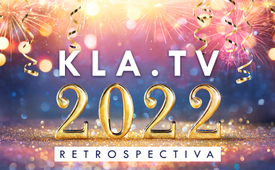 Kla.TV retrospectiva al año 2022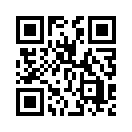 El año 2022 no fue ciertamente aburrido: Kla.TV echa la vista atrás con superlativos de un tipo especial, con crecimiento en todo el mundo, pero también con una feroz difamación mediática y una auténtica persecución. Siga con nosotros, ¡no se impresione!El equipo de voluntarios de Kla.TV ha producido para usted 3031 programas esclarecedores en 2022. Bien entendido aún en su precioso tiempo libre. Kla.TV ha conseguido un aumento significativo de espectadores en su propia página web, a pesar de que las redes sociales están en auge en todo el mundo. Es un motivo de celebración para nosotros.

Kla.TV registró más de mil millones de visitas en su propio sitio web. El récord de visitas desde la creación de Kla.TV se registró en febrero de 2022, con 340.000 vídeos vistos al día. En sólo 28 días, Kla.TV emitió 6 programas innovadores que fueron vistos más de 9,5 millones de veces. (por ejemplo: www.kla.tv/21653, www.kla.tv/21693, www.kla.tv/21609, www.kla.tv/21620, www.kla.tv/21610, www.kla.tv/21606)
Justo en la cima cabalga el proyecto más importante de Kla.TV del año pasado: la "prohibición mundial de los beneficios de la crisis" solicitada por Ivo Sasek. Este llamamiento fue respaldado con 80 poderosos argumentos de devolución de dinero recopilados a partir de 600 programas de Kla.TV bien documentados.
Cientos de colaboradores participaron en este concentrado de investigación sin precedentes. El hashtag "Prohibición de  beneficios de la crisis“ logró 6,5 millones de visitas y el número de colaboradores de esta acción sigue creciendo hasta el día de hoy. Este llamamiento mundial se ha traducido y difundido en 21 idiomas.
El año pasado, Kla.TV amplió considerablemente su internacionalidad. 2592 programas se produjeron en otras lenguas. En comparación con el año anterior, Kla.TV-International ha experimentado un crecimiento del 20 %. En cuanto al alcance de Kla.TV en los distintos idiomas, ¡hemos visto incluso un aumento del 83%! 
Kla.TV mantiene ahora 75 canales sociales en lenguas extranjeras, la mayoría creados en 2022 con muchos colaboradores voluntarios. Kla.TV organizó talleres semanales con numerosos voluntarios en los que se les formó intensivamente desde cero en todos los ámbitos del trabajo con los medios de comunicación. Cientos de personas, en miles de horas de reuniones, y 10.000 horas de trabajo en su tiempo libre. ¡Damos las GRACIAS a TODOS! ¡Os queremos y os necesitamos!
Para nosotros, en Kla.TV, el año 2022 también estuvo marcado por mucha difamación mediática, agitación y auténtica persecución. El año pasado nos difamaron y calumniaron más de 80 veces. 
Por lo tanto, le rogamos que apoye a Kla.TV a través del más eficaz de todos los métodos publicitarios: El boca a boca y la amplia difusión entre amigos y conocidos. Compartir nuestros programas, ¡en los que hemos trabajado con sudor y lágrimas!

¿Quieres colaborar como voluntario en Kla.TV? 

->  Póngase en contacto con www.kla.tv/vernetzung. Hay que denunciar en todo el mundo las mentiras y la corrupción de la prensa dominante.

Y ahora echemos un vistazo a la lista de los veinte mejores programas de 2022:

20.  Dr. Wodarg: Äußerste Vorsicht wegen verschwiegener Covid-19-Impf-Zusammensetzungen (www.kla.tv/21438)

19.  Llamada de atención urgente: ¿Han muerto miles de aves por la radiación 4G/5G? (www.kla.tv/23545)

18.  Impfpflicht in Kürze stoppen (www.kla.tv/21195)

17. Confidencial: Plan para destruir la economía alemana  (www.kla.tv/24057)

16. Los hechos acumulados desmienten la campaña de vacunación  (www.kla.tv/21971)

15. Denunciante de irregularidades Dra. Astrid Stuckelberger: El control de los estados por parte de la OMS (www.kla.tv/21623)

14. Alemania en guerra con Rusia (www.kla.tv/21986)

13. Qué tienen que ver el óxido de grafeno y la nanotecnología en las vacunas Covid con el 5G - Entrevista con el bioestadístico Ricardo Delgado Martin (www.kla.tv/22708)

12. ¿Se ha vuelto loco el tiempo?  (www.kla.tv/23563)

11. La secta de sangre – 27 victimas, 27 testigos  (www.kla.tv/24015)

10.  Der Corona-Impfstoff-Chargen-Skandal (www.kla.tv/21276)

9. Advertencia: Peligro Mundial - Masonería de grado superior  (www.kla.tv/23999)

8. Die Akte Stephan Harbarth – Präsident des Bundesverfassungsgerichtes
(www.kla.tv/21609)

7. Bhakdi: La prueba está ahí: la vacunación destruye el sistema inmunitario
 (www.kla.tv/21827)

6. Engaño COVID: 80 Razones para ¡Devolución del dinero! (www.kla.tv/21757)

5. Medidas de Corona: ¡Demanda por genocidio presentada en La Haya!
(www.kla.tv/22047)

4. Bundestag entscheidet: Volk trägt Kosten für Impfschäden (www.kla.tv/22132)

3. Die Akte Ursula von der Leyen – EU-Kommissionspräsidentin (www.kla.tv/22994)

2. Tribunal: ¡La muerte por vacunación de Corona es como la muerte por suicidio! (www.kla.tv/22133)

1. George Soros – La red del estratega globalista revelada (www.kla.tv/22528)

« Mediaklagemauer.TV denuncia las mentiras de los medios de comunicación a través de voces contrarias. Kla.TV - libre, independiente, sin censura.»de --Fuentes:--Esto también podría interesarle:---Kla.TV – Las otras noticias ... libre – independiente – no censurada ...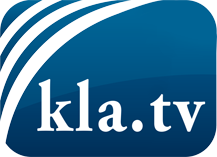 lo que los medios de comunicación no deberían omitir ...poco escuchado – del pueblo para el pueblo ...cada viernes emisiones a las 19:45 horas en www.kla.tv/es¡Vale la pena seguir adelante!Para obtener una suscripción gratuita con noticias mensuales
por correo electrónico, suscríbase a: www.kla.tv/abo-esAviso de seguridad:Lamentablemente, las voces discrepantes siguen siendo censuradas y reprimidas. Mientras no informemos según los intereses e ideologías de la prensa del sistema, debemos esperar siempre que se busquen pretextos para bloquear o perjudicar a Kla.TV.Por lo tanto, ¡conéctese hoy con independencia de Internet!
Haga clic aquí: www.kla.tv/vernetzung&lang=esLicencia:    Licencia Creative Commons con atribución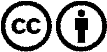 ¡Se desea la distribución y reprocesamiento con atribución! Sin embargo, el material no puede presentarse fuera de contexto.
Con las instituciones financiadas con dinero público está prohibido el uso sin consulta.Las infracciones pueden ser perseguidas.